
Job Analysis Questionnaire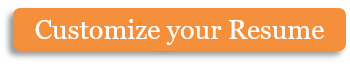 What is the primary purpose of your position? Provide a brief summary of your job.What would you consider is the general summary of your duties and responsibilities? What does your typical day look like?Provide a detailed analysis of your duties and responsibilities.What do you feel is the minimum education required for this position? Why do you feel that education is required?How much work experience do you feel is necessary for this position? Why do you think this experience is necessary?What particular skills do you feel are essential for this role? Why do you feel they are necessary?How much time on the job does it take to accurately learn all the aspects of the position?Is there any leadership required from this position?What amount of teamwork is required for this position?In order to accurately perform your job, what equipment and resources do you routinely use? Provide a detailed list and explain what they are used for.How often do you interact with other people? With customers or clients?Are there any special laws or regulations under which this position falls?What problems or difficulties do you encounter often? What skills and abilities are necessary in order to overcome them?Is there any other information you feel is pertinent?Copyright information - Please read© This Free Microsoft Office Template is the copyright of Hloom.com. You can download and modify this template for your own personal use. You can (and should!) remove this copyright notice (click here to see how) before customizing the template.You may not distribute or resell this template, or its derivatives, and you may not make it available on other websites without our prior permission. All sharing of this template must be done using a link to http://www.hloom.com/. For any questions relating to the use of this template please email us - info@hloom.comName:Phone Number:Email Address:Position:Department:Manager:Length of Time at the Company:Length of Time at the Company:Length of Time at the Company:Employment Type:Employment Type:DescriptionHow Essential is it?Percentage of Time Spent on it